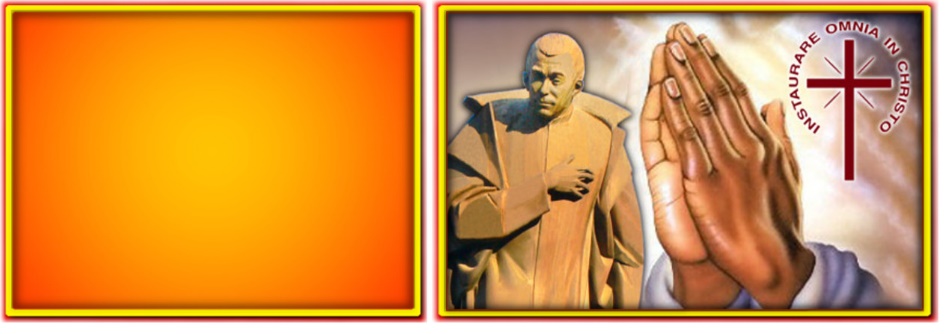 ITALIANOPer intercessione di San Luigi Orione, in questo mese in cui ricorre il centenario del suo arrivo in Uruguay e Argentina, i religiosi e i laici di quelle terre, ravvivino il fuoco della carità che Lui accese nelle città e nelle periferie.ESPAÑOLPor intercesión de San Luis Orione, en este mes en el que celebramos el centenario de su llegada a Uruguay y a Argentina, los religiosos y laicos de aquellas tierras reaviven el fuego de la  caridad que él encendió en las ciudades y en las periferias.FRANÇAISPar l’intercession de saint Louis Orione, en ce mois où se célèbre le centenaire de son arrivée en Uruguay et en Argentine, que les religieux et les laïcs de ces terres ravivent le feu de la charité qu’il alluma dans les villes et les périphéries.POLSKIMódlmy się za wstawiennictwem św. Alojzego Orione w tym miesiącu, kiedy przypada setna rocznica jego przybycia do Urugwaju i Argentyny, aby zakonnicy i świeccy tych ziem rozpalili na nowo płomień miłości, jaki on niegdyś zapalił w miastach i na peryferiach.PORTUGUÊSPor intercessão de São Luís Orione, neste mês no qual ocorre o centenário da sua chegada no Uruguai e Argentina, os religiosos e os leigos daquelas terras, reavivam o fogo da caridade que Ele acendeu nas cidades e nas periferias.ENGLISH Through the intercession of Saint Louis Orione, in this month in which the centenary of his arrival in Uruguay and Argentina occurs, may the religious and laity of those lands rekindle the fire of charity that he lit in the cities and suburbs03 in video conferenza (CUR): 75° della morte di don Giulio CREMASCHI; Incontro fi formazione dei Novizi della Congregazione.04 a Warszawa-Anin (POL): Laboratorio carismatico su Don Orione per chierici, novizi e postulanti. 05 in tutta la Congregazione: Commemorazione di tutti i confratelli defunti.05-07 a Velletri (ITA): Week-end vocazionale.06 in tutta la Congregazione: Memoria liturgica dei Beati Ricardo GIL BARCELÓN e António ARRUÉ PEIRÒ.07-08 a Warszawa (POL): Riunione del Segretariato per la pastorale Giovanile-Vocazionale.07 a Tortona (ITA): Ingresso del nuovo Vescovo di Tortona.12-14 a Barquisimeto-Venezuela (SPA): Ritiro del M.L.O.12-14 a Barro Preto (BRS): Ritiro del M.L.O.13-14 in tutte le comunità (ARG): Celebrazioni religiose per il Centenario dell’arrivo di San Luigi Orione in Argentina. 12-14 a Cotia (BRS): Assemblea del M.J.O.16-19 In video conferenza (ARG): Congresso internazionale delle Opere e Educazione.19-20 a Częstochowa (POL): Veglia notturna della Famiglia orionina a Jasna Góra.19-21 a Palermo (ITA): Week end vocazionale.20 a Buenos Aires (ARG): Itinerario carismatico del Centenario.20 a Belo Horizonte (BRS): Consiglio dell’I.TE.D.O.20 a Ouagadougou-Burkina Faso (AFR): Entrata al postulato20 a Anyama-Costa d’Avorio (AFR): Istituzione dei Ministeri.20 in tutta la Congregazione: Solennità di Maria, Madre della Divina Provvidenza, Patrona principale.21 a Lujan (ARG): Messa di ringraziamento per il centenario dell’arrivo di San Luigi Orione in Argentina.22-26 a Montebello della Battaglia (ITA): Capitolo Provinciale.22-26 a Barro Preto (BRS): Incontro dei postulanti.22-25 a Zduńka Wola (POL): Capitolo Provinciale.23-26 a Madrid (SPA): Assemblea della Vice-Provincia.27-28 a Izbica Kujawska (POL): Incontro formativo e fraterno per i chierici, novizi e postulanti.29 in Video conferenza (ITA): Incontro delle parrocchie orionine con il Consiglio generale sul Capitolo.27/11-04/12 a Bonoua-Costa d’Avorio (AFR): Capitolo Provinciale.30/11-2/12 (CUR): Riunione del Consiglio generale.Parenti (di cui la comunicazione è arrivata in Curia): Sig. DJONGON AKÉ Pierre Séraphin (+10/10/2021), Papà del Ch. DJONGON KOUTOUAN Affoh Dorgeles (Costa d’Avorio). Sig. PONTE DE ALENCAR Josival (+17/10/2021), Papà del Ch. SILVA DE ALENCAR Júnior (Brasile Nord). Sig.ra Gertrudis BARRIOS (+26/10/2021), Mamma del Sac. Hector ROMERO (Argentina).Sig. Antonio MONTANARI (+30/10/2021), fratello del Sac. Egidio MONTANARI (Ucraina).Sig.ra Giuseppina LUPPI (+30/10/2021), per molti anni Volontaria nella nostra Missione di Bonoua.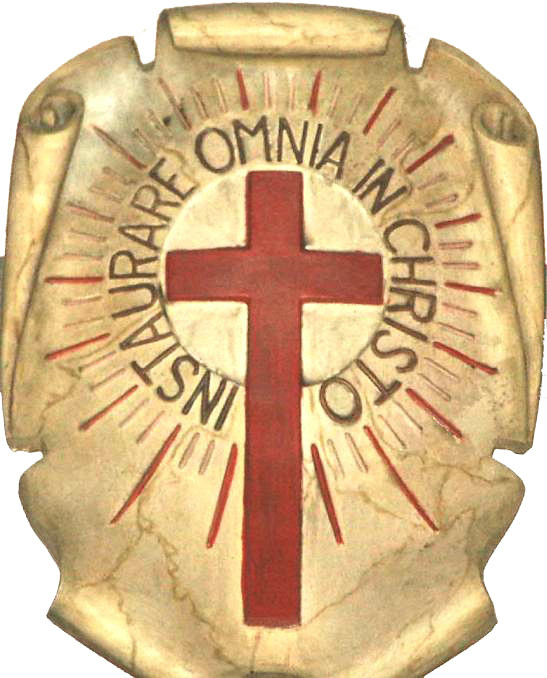 